EPU DE LA JORDANIEDéclaration du Congo08 novembre 2018Monsieur le Président,La délégation du Congo souhaite une chaleureuse bienvenue à la délégation de la Jordanie et la remercie pour la présentation de son troisième rapport.Mon pays se félicite des progrès accomplis par la Jordanie dans la protection des droits de l’homme par le renforcement de son cadre normatif et institutionnel.Le Congo apprécie vivement les différentes mesures prises par la Jordanie, pour promouvoir une assistance humanitaire continue, en faveur des réfugiés et salue son rôle déterminant dans la création d’un nouveau modèle dynamique de coopération internationale pour répondre aux crises humanitaires.De même, nous louons l’initiative visant à offrir à tous les enfants un accès équitable à l’éducation, indépendamment de leur nationalité.Dans un esprit constructif, mon pays souhaiterait faire les recommandations suivantes :Adopter une stratégie globale pour éliminer la discrimination de droit et de fait à l’égard des enfants marginalisés ou défavorisés ;Assurer une protection effective des domestiques étrangers.Je vous remercie                                                                            Ambassade de la République du Congo auprèsde la Confédération Suisse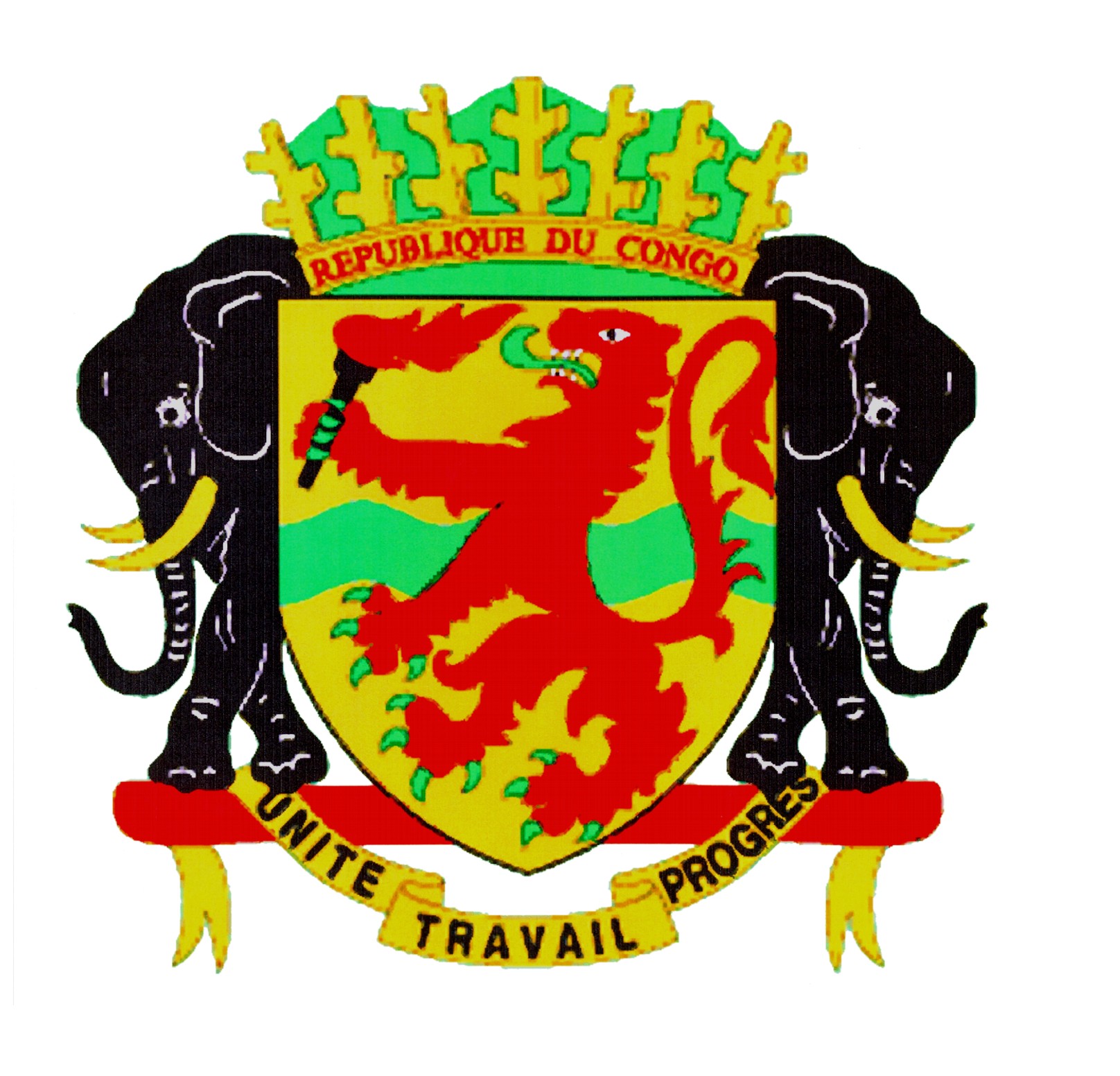 Mission Permanente de la République du Congoauprès de l’Office des Nations Unies à Genève, de l’Organisation Mondiale du Commerce et des autres Organisations Internationales en Suisse